PREFEITURA DE ITABAIANA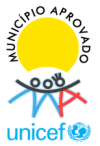 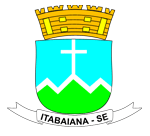 Superintendência Municipal de Trânsito e TransporteGabinete da SuperintendênciaAvenida Ivo de Carvalho, s/nº Centro, Itabaiana/SETelefone: (79)3431-8800		E-mail: smtt@itabaiana.se.gov.br 				AVISO DE LICITAÇÃOPREGÃO PRESENCIAL SRP N° 004/2022(SISTEMA DE REGISTRO DE PREÇOS)A Pregoeira Oficial da SMTT de Itabaiana, em atendimento às disposições legais e à Resolução n° 257/2010, do Tribunal de Contas do Estado - TCE torna público, para conhecimento de todos a realização de licitação, na modalidade acima especificada, e mediante informações a seguir:OBJETO: Registro de preços visando futuras contratações de empresas para prestação de serviços de sinalização horizontal, vertical e dispositivos auxiliares na malha viária, compreendendo implantação e manutenção da mesma no município de Itabaiana.INÍCIO DE RECEBIMENTO DAS PROPOSTAS: 16/03/2022 às 15h00min – Horário de Brasília;ABERTURA DAS PROPOSTAS E INÍCIO DA SESSÃO DE DISPUTA DE PREÇOS: 29/03/2022 às 08h30min – Horário de Brasília;CLASSIFICAÇÃO ORÇAMENTÁRIA: Por se tratar de Sistema de Registro de Preços, a classificação orçamentária será informada no ato da contratação.BASE LEGAL: Lei nº 10.520/2002, Decreto Municipal nº 04/2006, Decreto Municipal nº 105/2016, Lei nº 8.666/93 e Lei 123/2006, alterada pela Lei 147/2014, Decreto nº 10.024 de 20 de Setembro de 2019 e Decreto Municipal n.º 026/2020, de 19 de fevereiro de 2020.PARECER JURÍDICO:  10/2022.O Edital, e informações complementares, encontra-se à disposição dos interessados, na sala da Comissão Permanente de Licitação, situada à Avenida Ivo de Carvalho, nº 245, centro, Itabaiana/SE, de Segunda-feira à Sexta-feira, em dias de expediente, no horário das 07:00h às 13:00h pelo telefone: (79) 3431-8800, pelo site www.itabaiana.se.gov.br, ou através do e-mail: licitação.smtt.ita@hotmail.com Itabaiana/SE, 16 de Março de 2022.Maria da Graça de Jesus Neta Pregoeira